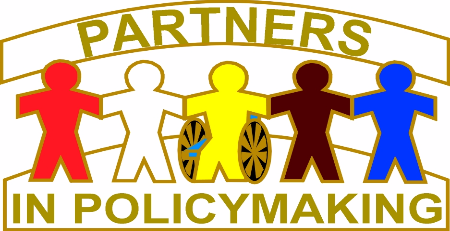 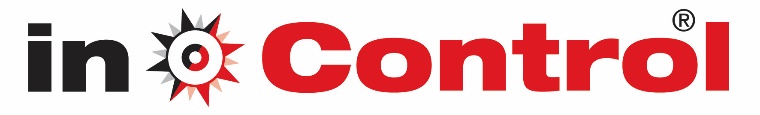 Partners online – Application FormA course for people who want to influence services and support for disabled people.The course is open to disabled adults, Parents and relatives of disabled children and adults, and the people who support them through their work in health, education, and social care.Dates for Partners online sessions			7th September 2022			14th September 2022			28th September 2022			12th October 2022			26th October 2022			9th November 2022			23rd November 2022			7th December 2022			14th December 2022Plus 3 evening sessions with: John O’Brien, Jack Pearpoint, Lynda Kahn and Patti ScottThe course aims are to enable participants:to make informed decisions on the resources needed for disabled people and their families to live a good life.to contribute to policymaking and service development to have the confidence and competence to influence decisions about services and supportto support and guide other families.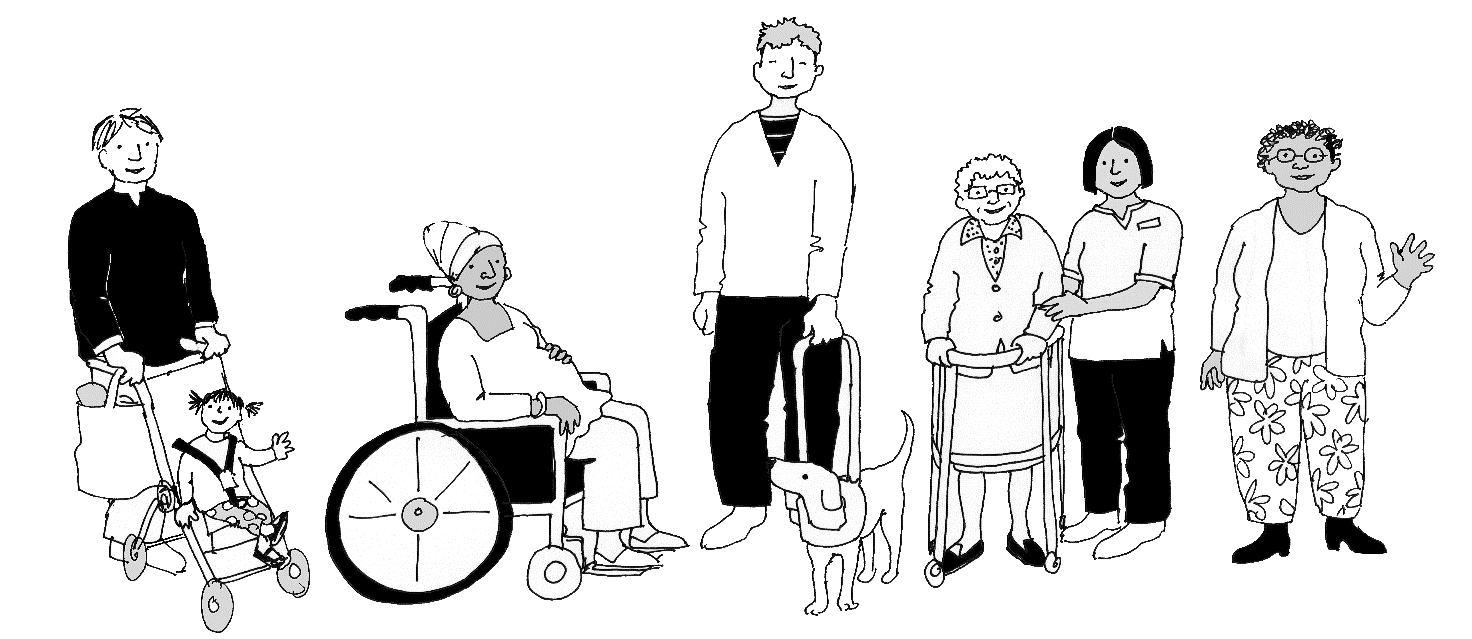 Partners onlineApplication FormPlease answer the following questions. You can do this in whatever way is easiest for you.Name:____________________________Address:___________________________Telephone No:______________________Email address________________________Do you have a child or young person with a disability?Yes                     No  How old are they___________Can you please tell us how their disability affects them________________________________________________________________________________________________________________________Are you an adult with a disability?yes                 No   Can you tell us how your disability affects you__________________________________________________________________________________________________________________Do you work in services that support people with disabilities?Can you tell us something about the work you do______________________________________________________________________________________________________________________________Can you tell us a bit more about yourself and your family________________________________________________________________________________________________________________________________________________________________________Why do you want to do Partners online course?______________________________________________________________________________________________________________________________What do you think the course will help you with the most? ______________________________________________________________________________________________________________________________Can you tell us three qualities your family and friends would say you have.  ____________________________________________________________________________________The online course will be held on Zoom. Do you need help using online technology?__________________________________________CLOSING DATE for applications is 30th June 2022.Please submit your application form to:admin@in-control.org.ukor post it to:In Control PartnershipsPO Box 17649SolihullB90 9LAFor further information contact;Wendy Kellett or Gaynor Cockayne at:Email - admin@in-control.org.uk or telephone 0121 474 5900